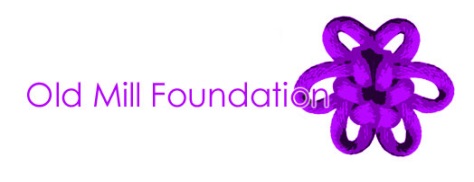 Change of details formStaff/Volunteer name……………………………..Date ………………………This form is for completion when you have changes to your name and address, contact details and/or medical conditions. Please email to deb.oldmillfoundation@gmail.com or send to Deb at The Old Mill, Hendy Road, Penclawdd, SA4 3XE.New nameNew addressNew postcodeTelephoneMobileemailEmergency contact nameEmergency contact telephoneEmergency contact relationship to youAny medical conditions we should know e.g. epilepsy, hearing impairments, relevant medication